     武进区湖塘桥第二实验小学2018年          招 生 通 告 根据武进区教育局【2018】7号《关于做好2018年武进区幼儿园、义务教育阶段学校招生工作的指导意见》等相关文件精神，结合我校实际，现将本校今年秋季一年级招生有关工作公告如下：一、本校施教区范围：东起夏城路，西至常武路，北起长安路，南至滆湖路（包括天隽峰小区）。    二、一年级新生入学条件：凡在本校施教区范围内，2012年8月31日及以前出生，年满六周岁的学童（丧失学习能力和自理能力者除外），其常住户口及法定监护人常住户口与合法固定住所保持一致的，均可到本校登记报名。三、入学报名登记办法：1.6月15日之前在本校施教区范围内（包括校园网）张贴招生通告，6月25日至6月29日符合入学条件的施教区儿童进行网上预登记。用手机微信功能扫码湖塘桥第二实验小学并关注，点击“在线报名”，然后按提示步骤操作（填写孩子基本信息、家长基本信息，户口房产信息等，并上传预登记材料照片）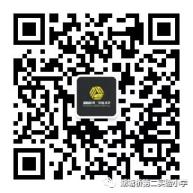 2、符合本校入学条件的适龄儿童，在7月1日至7月2日（上午8:00—11：00，下午1:30—4:30）期间，根据网上预登记的编号和所收到的信息反馈，在规定时间段内带好户口簿、房产证、幼儿园家庭联系手册、常州市入托入学儿童预防接种情况评价表（以上均需原件），由家长带上孩子来校办理入学报名登记手续。经审核无误后，本校将于7月15日发放新生入学通知书。到时请家长到学校门卫领取《义务教育入学通知书》。以上通告，希各周知。欢迎来电或来校咨询，咨询电话：86199328  86939318【友情提醒】1.儿童在入托、入学前，家长或监护人到幼儿园、学校所在地预防接种单位查验补种，并在预防接种单位指导下打印《评价表》；或登录常州市儿童预防接种查询与评价平台（http://58.216.151.149:9102/），家长或监护人根据儿童接种疫苗时预留的相关信息登录打印《评价表》(咨询电话：86329599）。2.从2019年秋季入学招生开始，一户房产6年内只能有一个家庭可以享受入学的政策。【符合计划生育政策的非独生子女或双（多）胎除外】。                                                                     常州市武进区湖塘桥第二实验小学                   2018年6月13日